Gammaldags kaffekalasKom ihåg vårt kaffekalas söndagen den 3 april. Inbjudan med tider sätts upp i trapphusets entré.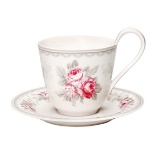 El- och vattenavgifterGenom att jämföra dina mätare mot Minols mätning håller du koll på att kostnaden för din vattenförbrukning stämmer.Detta gör du på Minols hemsida med ditt personliga login som du fått från styrelsen. Har du inte tillgång till dator är du välkommen att kontakta styrelsen så hjälper vi till.Vid felaktig registrering kommer  debitering att ske retroaktivt. Flera medlemmar har under åren drabbats av detta.Våra parkeringsplatserKolla gärna att de som hälsar på dig använder gästparkeringen eller din egen p-plats. Vid ett flertal tillfällen har medlemmar upptäckt att någon annan använder deras p-plats och har då inte haft någonstans att ställa sin bil. Detta ställer ju till en hel del besvär.Nya utemöbler till RosenhillStyrelsen har beslutat att under våren byta ut de blå och bruna grupperna mot nya och mer sittvänliga utemöbler.Mata inte fåglar 
För att undvika råttor runt husen är det inte tillåtet att mata fåglarna inom föreningens område.VentilationMed början under maj kommer rensning av ventilation i kök och badrum att ske. Lapp kommer i brevlådan om dag och tid.CykelrummenNu är samtliga cykelrum rensade och samtliga omärkta cyklar har omhändertagits av styrelsen. Hör av dig till styrelsen om du saknar din cykel? Nya torktumlareTvättstuga 1 och 2 får under våren sina torktumlare utbytta. Detta sker  enligt underhållsplanen. 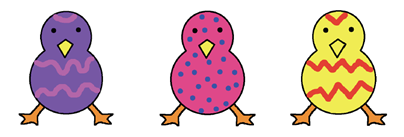 Styrelsen önskar alla medlemmaren riktigt GLAD PÅSK!